Bureau of Substance Addiction Services (BSAS)Community Opioid Treatment Programs (OTP) & Federally Certified OTP Withdrawal Management Service (WMS) New Applicant Licensing Workflow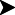 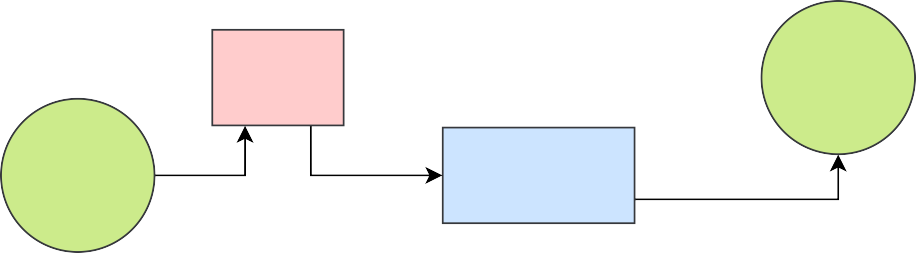 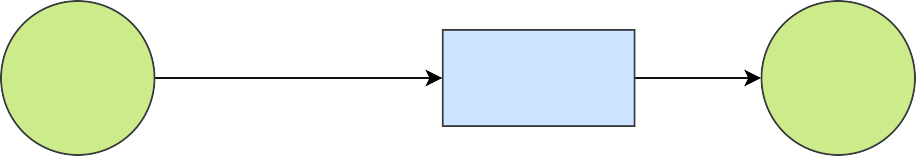 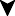 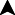 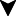 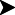 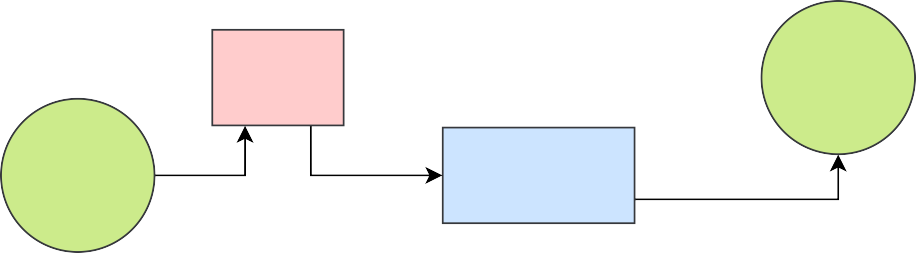 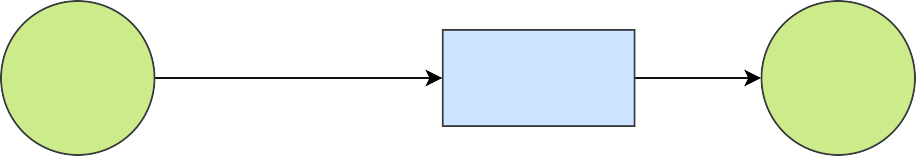 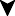 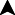 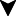 Applicant submits BSAS OTP or ATSlicense applicationBSAS issues final approval, program may begin operatingApplicant submits DEA applicationApplicant submits DCP MCSRapplicationDCP & DEAcoordinate joint inspectionDCP issues MCSR registration(s) if inspection satisfactoryApplicant sends copies ofDEA & MCSRregistrations to BSAS Licensing InspectorApplicant Submits SAMHSA/CSATOTP certification applicationSAMHSA/CSAT OTPProvisional Certification issued if BSAS &DEA approveApplicant sends copy of SAMHSA/CSATCertification to BSAS Licensing InspectorHelpful Information & LinksBureau of Substance Addiction Services (BSAS) Opioid Treatment Program & Acute Treatment Services	Opioid Treatment Programs (OTP) are subject to all BSAS licensure requirements in 105 CMR 164 and all applicable federal lawsFor BSAS licensure regulations visit:https://www.mass.gov/doc/105-cmr-164-licensure-of-substance-abuse-treatment-programs/downloadPrior to submitting an application for licensure the organization must pass Suitability per 105 CMR 164.010For more information visit:https://www.mass.gov/service-details/information-for-licensed-substance-use-disorder-treatment-programsDrug Enforcement Administration (DEA) Narcotic Treatment ClinicApplication: https://www.deadiversion.usdoj.gov/drugreg/index.htmlRecommended to submit DEA application before the DCP applicationUse form 363 Narcotic Treatment ClinicsFor BSAS license number (if not provided tentatively yet), enter #0000 to be able to proceedFor the MCSR license number (if not provided tentatively yet), enter #0000 to be able to proceedFor expiration dates, enter the last date of the current year (ie 12/31/2020)A reference number will be created for this application, add this number in a cover letter to DCPMake sure the full address and program name matches what was used on BSAS license applicationDrug Control Program (DCP) Massachusetts Controlled Substance Registration (MCSR)Application: https://www.mass.gov/how-to/apply-for-renew-or-amend-information-for-your-facility-mcsrApply for or renew your facility MCSR here: https://healthprofessionlicensing.mass.gov/login-register.If application requires upload of Letter of Intent, upload a blank document to move forward.If this is your first time using this new portal, please visit: https://www.mass.gov/info-details/health-professions-licensing- system-user-guide for information on how to get started.Substance Abuse and Mental Health Services Administration/Center for Substance Abuse Treatment (SAMHSA/CSAT)Application: https://www.samhsa.gov/medication-assisted-treatment/become-accredited-opioid-treatment-programSAMHSA/CSAT OTP Extranet Log In Page: https://otp-extranet.samhsa.govWorkflow LegendApplicant's responsibility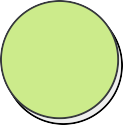 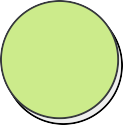 BSAS final approval